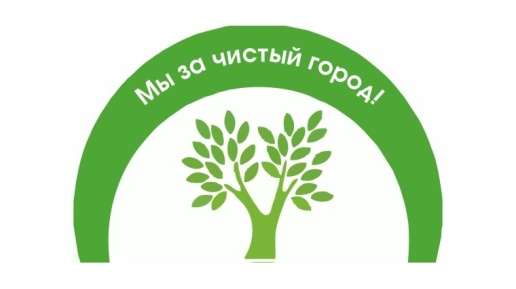 ПОЛОЖЕНИЕо I общегородском конкурсе по сбору вторичного сырья«Мы за чистый город!»1. Учредители и организаторы конкурсаДепартамент энергетики, жилищного и коммунального хозяйства города.Департамент образования мэрии города Новосибирска. Департамент культуры, спорта и молодежной политики (комитет по делам молодёжи мэрии города Новосибирска).Управление социальной поддержки населения мэрии города НовосибирскаГородская общественная детская организация «Новосибирская ассоциация детских объединений» (НАДО)При участии:Муниципального унитарного предприятия города Новосибирска «Спецавтохозяйство»Общества с ограниченной ответственностью «Демеркуризация»Общества с ограниченной ответственностью «СИБКЭТ»2. Цели и задачи конкурса2.1.	Привлечение внимания детей и взрослых к вопросам улучшения окружающей среды и поддержания чистоты в городе Новосибирске.Формирование экологического воспитания среди населения.Приобщение жителей города к селективному сбору отходов.Внедрение принципов грамотной утилизации отходов и вторичной переработки  материалов.3. Организация и порядок проведения Конкурса3.1. Конкурс включает в себя 3 основных акции: 1 акция – социально-экологическая акция «Полезные крышечки» по благотворительному сбору пластиковых крышечек для помощи детям с особенностями развития. Участникам необходимо собрать максимально возможное количество крышечек. 2 акция – городская экологическая акция по сбору макулатуры «Я выбираю лес». Основной целью акции является сбор наибольшего количества макулатуры для передачи ее на последующую переработку. Участники акции способствуют сокращению вырубки леса, а также производству нового сырья без использования природных ресурсов.  3 акция – городская экологическая акция по сбору батареек «РаZрядка». Целью данной акции  является сбор наибольшего количества батареек для дальнейшей их переработки. Батарейки относятся к опасным бытовым отходам, потому их переработка крайне важна.3.2. Участникам необходимо собрать максимально возможное количество вторичного сырья. Взвешивание собранного сырья осуществляет муниципальное унитарное предприятие города Новосибирска «Спецавтохозяйство». Участие возможно в одной или нескольких акциях одновременно. 3.3. Для участия в Конкурсе необходимо подать заявки для участия в одной (двух или трёх) акциях, предполагаемых для участия. 3.4. В заявке необходимо указать координатора, который будет вести организационную деятельность на протяжении всего Конкурса. Для одного учреждения, участвующего в Конкурсе, необходим один координатор, вне зависимости от количества акций, в которых учреждение принимает участие. В обязанности координатора входит сбор и обобщение информации, доведение до учащихся актуальных сведений и новостей, проведение просветительских мероприятий, составление и согласование с Организаторами графика выезда автомобиля по сбору и учету вторичного сырья. Внутри организации возможно назначение ответственных лиц за каждую акцию. Тогда обязанностью координатора будет являться обобщение информации и взаимосвязь с Организаторами3.5. Награждение будет проводиться отдельно по каждой акции.3.6. Учреждение, одержавшее победу в трёх акциях, получит главный приз общегородского конкурса по сбору вторичного сырья – поездку для 30 человек на два дня в один из оздоровительных лагерей Новосибирской области. 3.7. На торжественной церемонии закрытия и подведения итогов конкурса по сбору вторичного сырья «Мы за чистый город!» координаторы всех организаций - участниц будут награждены почетной грамотой департамента энергетики, жилищного и коммунального хозяйства города. 3.8. Координаторы команд, занявших призовые места в каждой из трёх акций, будут вручены ценные призы.4. Участники КонкурсаВ Конкурсе могут принять участие образовательные учреждения, учреждения культуры, учреждения социальной поддержки населения, иные государственные учреждения, коммерческие предприятия, общественные организации, инициативные группы граждан и неравнодушные люди. 5. ОргкомитетДля проведения Конкурса будет сформирован организационный комитет по подготовке и проведению акции (далее - Оргкомитет) акции. Оргкомитет осуществляет следующие функции:подготовка и проведение Конкурса;регистрация участников Конкурса; формирование реестра участников Конкурса;осуществление сбора информации, касающейся проведения Конкурса;подведение итогов Конкурса;организация торжественного старта Конкурса;награждение участников Конкурса.Оргкомитет Конкурса осуществляет координацию действий участников по сбору вторичного сырья на территории различных учреждений, определяет и доводит до сведения участников Конкурса условия сбора и вывоза собранного вторичного сырья, обеспечивает информационное сопровождение Конкурса.6. Сроки проведения КонкурсаКонкурс проводится с 19 марта 2018 года по 15 ноября 2018 года.Подведение итогов проводится в декабре 2018 годаКоординатор конкурса: Рябчикова Наталия Владимировна, главный специалист комитета по делам молодежи мэрии города Новосибирска, президент Новосибирской Ассоциации детских объединений, тел: 227-59-88, NRabchikova@admnsk.ruПриложение 1ПОЛОЖЕНИЕ о проведении в 2018 году социально-экологической акции «Полезные крышечки» по благотворительному сбору пластиковых крышечек для помощи детям с особенностями развитияПоложение о порядке реализации экологической акции «Полезные крышечки» по организации сбора крышечек на территории города Новосибирска (далее - акция) определяет цели, задачи, основы организации и реализации проекта. Акция реализуется в рамках благотворительного марафона «Добрый Новосибирск». Количество оборотов вторичной переработки некоторых видов такого сырья практически бесконечно. Крышечки будут сданы для вторичной переработки. Собранные средства будут израсходованы для помощи детям из группы «Добрый город» https://vk.com/dobrogorodnsk. Таким образом, участники смогут значительно сохранить природные ресурсы, а также принять участие в благотворительности.Задачи акцииПривлечение детей и взрослых к совместному решению экологических и социальных задач. Каждый из нас может проявить заботу о другом и помочь без каких-либо материальных средств, а привычный «мусор» является ценным и нужным ресурсом.Оказание финансовой помощи детям с особенностями развития.Порядок реализации акции «Полезные крышечки»Представители организаций и учреждений, желающих принять участие в проекте, подают заявку в организационный комитет по реализации проекта (далее - оргкомитет) заполнив заявку (смотрите в приложении) и отправив её на электронный адрес NRabchikova@admnsk.ruУчастникам необходимо собрать максимально возможное количество крышечек. Сбор крышечек осуществляется в виде сбора пластиковых крышечек от ПЭТ бутылок. В каждом учреждении, принимающем участие в акции, необходим координатор, который будет выходить на связь с оргкомитетом акции.Акция по сбору крышечек проводится с момента объявления до 11 ноября 2018 года.Необходимо собрать учителей, руководителей клубных формирований, специалистов по работе с молодёжью и довести до них условия акции. Во всех учреждениях, принимающих участие в акции, специалисты по работе с молодёжью, руководители клубных формирований, педагоги должны объяснить условия акции своим воспитанникам и довести информацию о значимости акции до родителей.В учреждении, принимающем участие в акции, необходимо разместить на видном месте плакат с информацией об акции. Плакаты можно получить в комитете по делам молодежи мэрии города Новосибирска по адресу Красный проспект, дом 50, офис 341Сбор крышечек происходит двумя способами:Накопление крышечек дома и их сдача в учреждение в срок до 11 ноября 2018 года.Постоянный процесс сбора крышечек в классах, клубных формированиях, группах, кружках и студиях. Ученики приносят крышечки из дома, где они накапливаются в специальной емкости (корзина, коробка, пустая бутыль), обозначенной наклейкой с названием акции.Просим рассортировать все крышечки по цветам. Обязательно, чтобы крышечки разных цветов лежали в разной таре (пакетах, коробках и т.д.). Просим сделать ручки из скотча, чтобы была возможность для взвешивания и переноски.Вывоз крышечек из учреждений будет проходить 1 раз в месяц (в конце месяца).Вес единовременной партии крышечек для вывоза её силами оргкомитета должен быть 30 кг и более.Для вывоза крышечек из учреждения нужно сделать заявку Рябчиковой Наталии Владимировне по электронной почте NRabchikova@admnsk.ru или по телефону 227-59-88. Оргкомитет свяжется с координатором в учреждении и договорится о вывозе собранных крышечек.С 12 по 23 ноября 2018 года будет проходить итоговый вывоз крышечек из учреждений согласно графика (по районам).Подведение итогов проекта 1. Рейтинг участников Акции формируется в социальной сети в Вконтакте в официальной группе проекта https://vk.com/polzakrishechki.2. В Акции есть два зачёта: индивидуальный и групповой. 	3. Индивидуальный зачёт каждое учреждение ведёт самостоятельно. По итогам Акции (в конце 2018 года) 25 активистов от каждого учреждения, принявшего участие в Акции, будут награждены дипломами. 	4. Учреждение, собравшее самое большое количество крышечек (вес в килограммах), будет награждено благодарственным письмом и специальным призом. Награждение будет проходить по шести номинациям:Молодёжные центрыУчреждения дополнительного образованияУчреждения культурыШколы, лицеи, гимназииДетские садыОбщественность (НКО, ООО, ИП, АО, ТОСы)	6. Подведение итогов Акции состоится в декабре 2018 года. На торжественной церемонии закрытия и подведения итогов конкурса по сбору вторичного сырья «Мы за чистый город!» кураторы всех команд-участников будут награждены почетной грамотой департамента энергетики, жилищного и коммунального хозяйства города. Кураторам команд, занявших призовые места, будут вручены ценные призы.Контактная информация Контактное лицо: Рябчикова Наталия Владимировна, главный специалист комитета по делам молодежи мэрии города Новосибирска, президент Новосибирской Ассоциации детских объединений, 227-59-88, NRabchikova@admnsk.ruЗаявка на участие в акции«Полезные крышечки»Название организации (учреждения)Адрес пункта по приёму крышечекФамилия, имя, отчество координатораЭлектронная почта и телефон координатораЗаявки принимаются по форме (приложение 1) на адрес электронной почты: NRabchikova@admnsk.ru (тема письма: «Полезные крышечки»). В рамках акции «Полезные крышечки» по сбору пластиковых крышечек можно сдавать:крышечки и ручки от пластиковых бутылок (воды, газированных напитков, молочных и кисломолочных продуктов, некоторых непищевых жидкостей);крышечки и горлышки от тетрапаков;крышечки от дой-паков (от мягких упаковок от майонезов, кетчупов, сгущенного молока и пр.);крышечки от бутылок из-под растительного масла (предварительно нужно вымыть);любые другие пластиковые крышечки.Не подходят:крышки от кофейных стаканов;крышечки от тюбиков зубной пасты и косметических средств.Почему собирают именно крышки, а не целые бутылки?1. Сбор и хранение крышек осуществить легче и приятнее, чем сбор любого другого вида вторсырья. 2. Пластик необходимо сдавать чистым, а помыть крышечку гораздо проще, чем что-либо большего размера. 3. Крышки занимают мало места. Их хранение и транспортировка обходятся гораздо дешевле. 4. Стоимость 1 килограмма крышек практически такая же, как 1 килограмма бутылок, а занимаемый объем намного меньше.5. Крышечки изготовлены из полиэтилена низкого давления и полипропилена, которые хорошо выдерживают многократные переплавки, не теряя своих свойств.Призываем не выбрасывать любые пластиковые крышки, а отдавать их в переработку. Сбор вторсырья и других ненужных человеку вещей на благотворительные цели – простая и привлекательная идея, которая к тому же позволяет расширить круг людей, участвующих в благотворительности и волонтерстве:Простота и минимум усилий – например, просто не выбросить крышку в урну, а кинуть ее в специально отведенное место; продвижение идеи, что «Каждая мелочь может помочь»;Чудесное преображение мелкого и ненужного в мощный результат на выходе – помощь нуждающимся людям и пр.;Двойной эффект – даже если есть сомнения в наличии благотворительной цели, человек знает, что его вклад, как минимум, полезен окружающей среде;Игровые эффекты – элемент соревновательности, тяга к коллекционированию;Вовлечение детей – воспитательный эффект, приобщение к благотворительности и развлечение;Массовость и демократичность – возможность вовлечения широкого круга людей, вне зависимости от их пола, возраста и пр.;Развитие добрососедства и солидарности;Привлечение внимания к проблемам общества – как к экологическим, так и к социальным – нуждающимся людям;Минимум издержек – обычно мусор ничего не стоит, но может стать незатейливым, но важным посылом для продвижения идеи благотворительности – «Помогать можно не только деньгами»; Выгода и рациональность – избавление от лишнего хлама, мусора и пр., сокращение издержек на вывоз мусора и пр.Приложение 2ПОЛОЖЕНИЕо порядке проведения городской экологической акции – конкурса по сбору макулатуры «Я выбираю лес»Положение о порядке проведения экологической акции по организации сбора макулатуры «Я выбираю лес» на территории города Новосибирска (далее - акция) определяет цели, задачи, порядок проведения акции.Цели и задачи акцииПривлечение внимания предприятий, организаций и жителей города к проблеме раздельного сбора отходов.Предотвращение попадания отходов, пригодных для переработки, в окружающую среду.Вовлечение жителей Новосибирска в экологическую деятельность.Улучшение окружающей среды и поддержания чистоты в городе Новосибирске. Порядок реализации акции1. Представителям организаций и учреждений, желающих принять участие в акции, нужно обязательно прислать заявку (приложение 1) в оргкомитет  по электронной почте на e-mail: NRabchikova@admnsk.ru с пометкой «Сбор макулатуры», контактный телефон: (383) 227-59-88.2. Во всех учреждениях, принимающих участие в акции, специалисты по работе с молодежью, руководители клубных формирований, педагоги должны объяснить условия акции своим воспитанникам и довести информацию о значимости акции до родителей.3. В учреждении, принимающем участие в акции, необходимо разместить на видном месте плакат с информацией об акции.4. Участникам необходимо собрать и сдать максимально возможное количество макулатуры за весь период проведения акции (с момента объявления до 20 ноября 2018 года). Сбор макулатуры производится в виде сбора ненужных газет, книг, глянцевых журналов, бумаги, рекламных буклетов, картона. Весь объем собранной макулатуры должен быть надежно упакован силами самих участников акции. 	6. Для вывоза макулатуры из учреждения нужно сделать заявку Рябчиковой Наталии Владимировне по электронной почте NRabchikova@admnsk.ru или по телефону 227-59-88. Оргкомитет свяжется с координатором и договорится о вывозе.7. Вес единовременной партии макулатуры для вывоза её силами организаторов должен быть 300 кг и более. Организация, утилизирующая макулатуру, обеспечивает ее своевременный вывоз, который будет осуществляться в удобное для участников акции время. 8. За 3-4 дня до даты сдачи макулатуры, указанной в заявке, с представителем от организации свяжется куратор проекта для уточнения времени вывоза макулатуры. В назначенные день и время будет предоставлена машина для вывоза макулатуры.9. При сдаче макулатуры каждый участник акции получает от организаторов приемную квитанцию, подтверждающую факт приёма макулатуры от участника, и содержащую информацию о наименовании участника, дате и количестве принятой от участника макулатуры. 10. Вывоз макулатуры с территории участников акции, учёт количества сданной макулатуры, приём заявок на вывоз макулатуры, выдача квитанций о приёме макулатуры осуществляется силами оргкомитета акции.Подведение итогов акции1. Итоги акции после её завершения подводит оргкомитет. По результатам заседания оргкомитета составляется Протокол заседания оргкомитета по подведению итогов акции и оформляется Решение о подведении итогов акции по организации сбора макулатуры «Я выбираю лес».2. Оргкомитет определяет победителей акции. Протокол заседания оргкомитета по подведению итогов акции и Решение о подведении итогов акции по организации сбора макулатуры «Я выбираю лес» подписываются членами оргкомитета.3. Основной критерий отбора победителей - наибольшее количество макулатуры, сданной участниками акции.4. Один победитель и два призера, занявшие 2 и 3 места, будут определены среди участников, сдавших в переработку наибольший объем макулатуры. Учреждение, ставшее победителем ил призёром акции, будет награждено дипломом, а также получит сертификат  на экскурсию: 1 место – по экологической тропе «Зверобой» (Новосибирская область, Искитимский район, на реке Бердь);2 место – в Новосибирский зоопарк имени Ростислава Александровича Шило;3 место – в Музей природы (отдел Новосибирского государственного краеведческого музея). В экскурсии сможет принять не более 30 человек от учреждения, ставшего победителем или призёром акции. Все учреждения, участвовавшие в акции и выполнившие все требования данного Положения, получат благодарственные письма за участие в акции и будут приглашены на мероприятие по подведению итогов акции.5. Оргкомитет оставляет за собой право присуждать специальные призы.6. Организатор, партнеры и спонсоры акции могут по своему усмотрению дополнительно предоставить подарки и призы заведениям, которые приняли активное участие в акции. 7. Призы, купленные на средства, вырученные от собранной макулатуры, сертификаты на экскурсию, а также подарки от партнеров акции в случае их наличия, представители учреждений распределяют среди участников акции по своему усмотрению. На торжественной церемонии закрытия и подведения итогов конкурса по сбору вторичного сырья «Мы за чистый город!» координаторы всех учреждений будут награждены почетной грамотой департамента энергетики, жилищного и коммунального хозяйства города. Координаторам команд, занявших призовые места, будут вручены ценные призы.Контактная информацияКонтактное лицо: Рябчикова Наталия Владимировна, главный специалист комитета по делам молодежи мэрии города Новосибирска, президент Новосибирской Ассоциации детских объединений, 227-59-88, NRabchikova@admnsk.ruПРИЛОЖЕНИЕ Заявка на участие в городской акции - конкурсе по сбору макулатурыПриложение 3Положениео проведении городской экологической акции по сбору батареек «РаZрядка» Батарейки относятся к опасным бытовым отходам. Все батарейки содержат химические элементы, которые даже в незначительных количествах они могут наносить серьезный вред здоровью людей и представляют большую опасность для окружающей среды, в первую очередь – тяжелые металлы (ртуть, никель, кадмий, свинец, литий, марганец, цинк), которые имеют свойство накапливаться в живых организмах. Доля батареек в бытовых отходах – менее 0,005 %, а по объему попадающих в окружающую среду токсических веществ почти 50%. На каждой батарейке есть значок – перечеркнутая мусорная корзина. Он означает, что выбрасывать батарейки в мусорное ведро, откуда они попадут на свалку - категорически нельзя.Подсчитано, что одна пальчиковая батарейка, беспечно выброшенная в мусорное ведро, может загрязнить тяжелыми металлами около 20 квадратных метров земли.Пришло время начать цивилизованно решать вопрос раздельного сбора мусора и утилизации использованных батареек в частности.Цели и задачи акции1. Просветительская деятельность, направленная на разъяснение экологической опасности для природы и человека, возникающей при  выбросе отработанных батареек  вместе с бытовым мусором.2. Содействие в организации активного сбора и сдачи использованных батареек в пункты приема с последующей утилизацией.3. Воспитание экологического самосознания детей и молодёжи, понимание важности проблемы утилизации опасных отходов, раздельного сбора мусора и защиты окружающей среды целом.4. Привлечение внимания властей, общественности и промышленных структур к  теме вторичного  использования  сырья.Время проведения акцииАкция проводится с 1 марта 2018 года по 15 ноября 2018 года.I этап – с 19 марта по 1 апреля 2018 года,  регистрация участников акции по заданной форме с указанием сроков вывоза батареек и получение контейнера. II этап - с 1 апреля по 1 ноября 2018 года акция по сбору использованных батареек проводится в любом удобном для участника месте (учебное заведение, офис, подъезд, и т.п.). III этап –- до 15 ноября 2018 года вывоз батареек из учреждений для их последующей доставки из города Новосибирска на завод «Мегаполис-Ресурс» в город Челябинск.IV этап – декабрь 2018 года (точное время будет сообщено дополнительно) – подведение итогов городской экологической акции.Порядок реализации акцииАкция пройдет в виде соревнования между различными организациями и учреждениями. Главная задача участников - собрать максимальное количество отработанных батареек.Представителям организаций и учреждений, желающих принять участие в акции, нужно обязательно прислать заявку (приложение 1) в оргкомитет  по электронной почте на e-mail: NRabchikova@admnsk.ru с пометкой «Сбор батареек», контактный телефон: (383) 227-59-88.Участие в акции – бесплатное. Вывоз собранных батареек бесплатный.Куратору необходимо собрать учителей, руководителей клубных формирований, специалистов по работе с молодежью и довести до них условия акции.Во всех учреждениях, принимающих участие в акции, специалисты по работе с молодежью, руководители клубных формирований, педагоги должны объяснить условия акции своим воспитанникам и довести информацию о значимости акции до родителей.В учреждении, принимающем участие в акции, необходимо разместить на видном месте плакат с информацией об акции.Участникам необходимо собрать и сдать максимально возможное количество батареек за весь период проведения акции. Для вывоза батареек из учреждения нужно сделать заявку Рябчиковой Наталии Владимировне по электронной почте NRabchikova@admnsk.ru или по телефону 227-59-88. Оргкомитет свяжется с координатором и договорится о вывозе батареек.Для сбора батареек необходимо определить удобное, безопасное место. Собирать батарейки необходимо в предоставленный Организаторами контейнер.  Так же в месте сбора батареек необходимо разместить информационный лист о вреде выброса использованных батареек с бытовым мусором. Контейнер предоставляется после регистрации и заполнения анкеты на участие в акции, а также после согласования с Организатором.Внимание! Сдавать в утилизацию можно самые распространённые марганцево-цинковые батарейки, чаще их называют щелочными или алкалиновыми.В ходе I этапа акции необходимо выслать в организационный комитет по электронной почте NRabchikova@admnsk.ru одну фотографию, иллюстрирующую процесс сбора батареек вашей командой для размещения в группе «Мы за чистый город».Взвешивание собранных батареек осуществляет муниципальное унитарное предприятие города Новосибирска «Спецавтохозяйство». После проведения взвешивания будет составляться протокол замеров после каждой поездки.Все собранные в ходе проведения мероприятия батарейки будут направлены на переработку, которую осуществляет ООО «Мегаполисресурс» в городе Челябинск.Подведение итогов1. Оргкомитет акции осуществит анализ протоколов контрольных взвешиваний собранных батареек и определит победителей (1 место) и призеров (2, 3 места). Решение жюри оформляется протоколом и обжалованию не подлежит.2. При подведении итогов конкурса распределение мест будет определяться по следующей формуле:Х= А/В где,Х - усредненный вклад каждого участника в сборе батареек, кг/чел;А – общий вес батареек, собранных учреждением, кг;В - общее количество человек в учреждении.Победителем признается учреждение, у которого усредненный вклад в сборе батареек будет наибольшим; призерами будут признаны два учреждения со вторым и третьим значением усредненного вклада в сборе батареек соответственно.3. Победители (1 место) и призеры акции (2, 3 места) награждаются дипломами победителей и призеров акции и следующими ценными призами:1 место – по экологической тропе «Зверобой» (Новосибирская область, Искитимский район, на реке Бердь);2 место – в Новосибирский зоопарк имени Ростислава Александровича Шило;3 место – в Музей природы (отдел Новосибирского государственного краеведческого музея). 4. Всем участникам будут вручены свидетельства участников акции.На торжественной церемонии закрытия и подведения итогов конкурса по сбору вторичного сырья «Мы за чистый город!» кураторы всех команд-участников будут награждены почетной грамотой департамента энергетики, жилищного и коммунального хозяйства города. Кураторам команд, занявших призовые места, будут вручены ценные призы.Контактная информацияКонтактное лицо: Рябчикова Наталия Владимировна, главный специалист комитета по делам молодежи мэрии города Новосибирска, президент Новосибирской Ассоциации детских объединений, 227-59-88, NRabchikova@admnsk.ruПРИЛОЖЕНИЕЗаявка на участие в городской акции по сбору батареек «РаZрядка»План подготовительной работы по проведению акции по сбору батареек «РаZрядка»Получить готовый контейнер или подготовить емкость для сбора использованных батареек – по возможности выбрать прозрачную (для наглядности результатов). Установить емкость в специально выбранном для этого месте, оформленном соответствующими информационными материалами (плакаты, предоставляются оргкомитетом акции). Собрать батарейки, определить дату вывоза собранных батареек. Название учрежденияАдрес учрежденияЖелаемое время приезда машиныФамилия, имя и отчество координатора, ответственного за сбор и учёт макулатурыКонтактный телефон и электронный адрес ответственногоНазвание учрежденияАдрес учрежденияОбщее количество человек в учрежденииЖелаемое время приезда машиныФамилия, имя и отчество ответственного за сбор батареекКонтактный телефон и электронный адрес ответственного